福祉避難所開設訓練　実施報告　日時：令和3年1月24日　場所：神戸老人ホーム1Fロビー・デイサービスセンター1.　訓練開始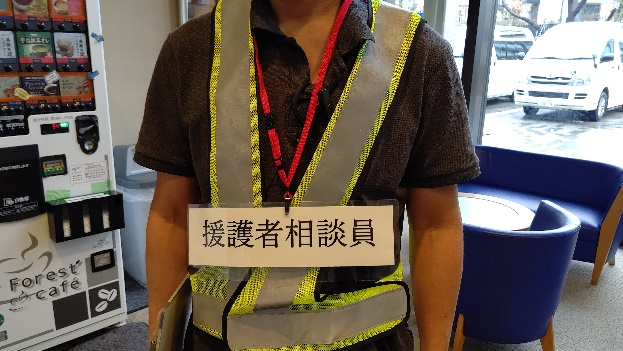 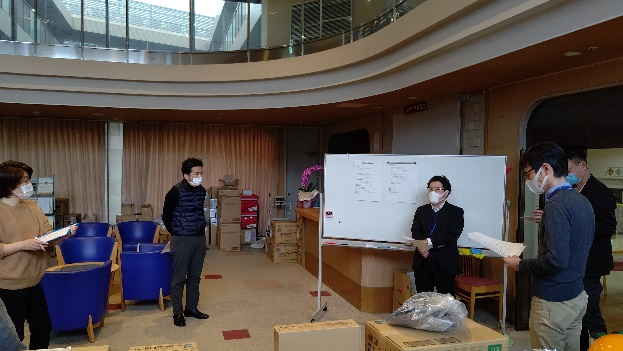 受入れスペースの確保を行う。ダンボールベットや照明等を避難スペースに運び込み、避難者受け入れの準備を行う。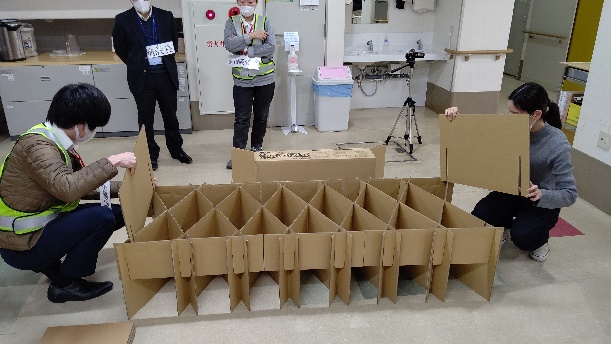 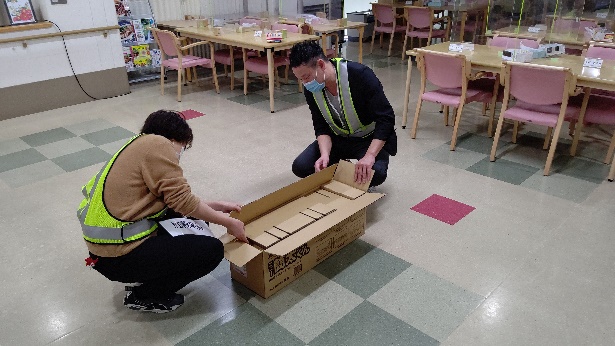 福祉避難所開設の周知を行う（出入り口部分に福祉避難所であることの掲示）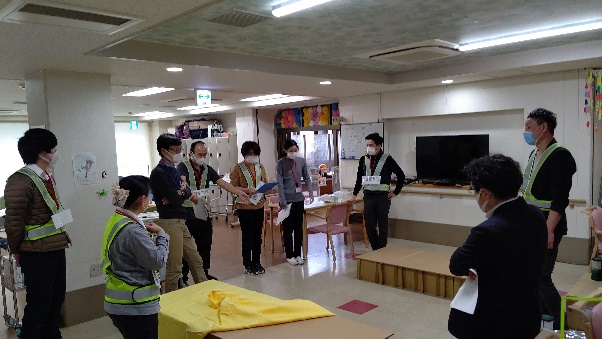 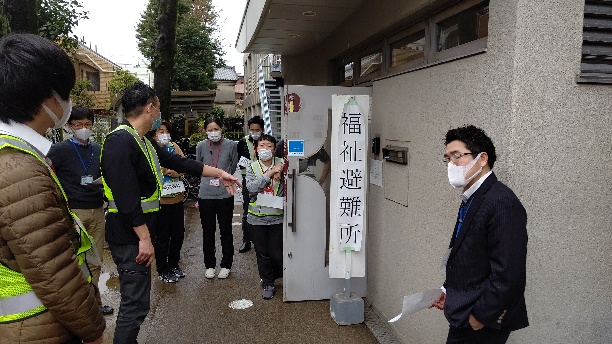 8.　要援護者の受け入れ（避難スペースへの誘導）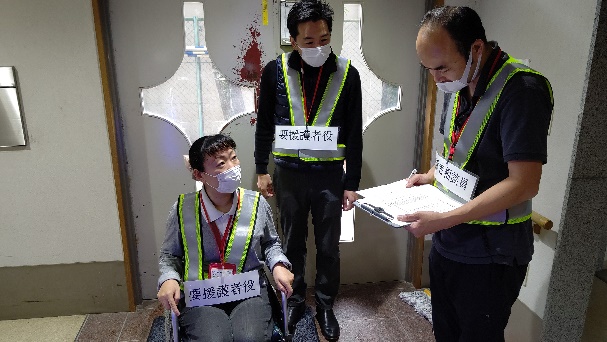 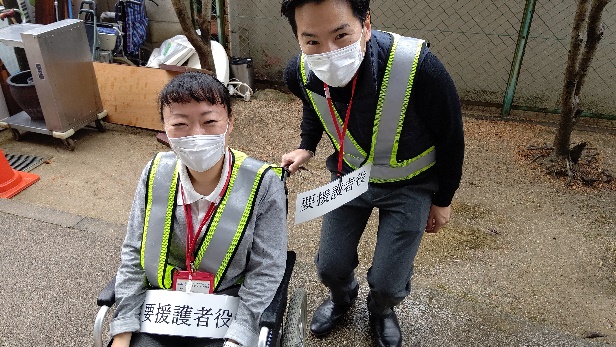 10．要援護者相談員が避難者の健康チェック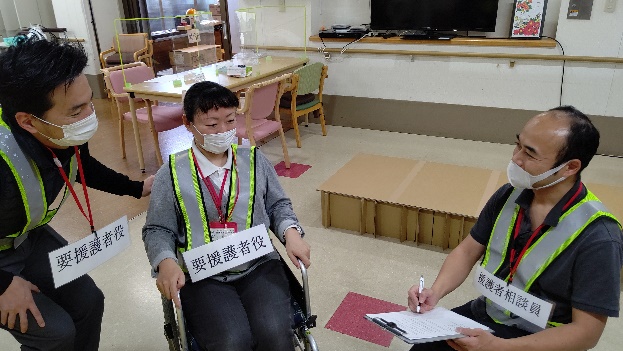 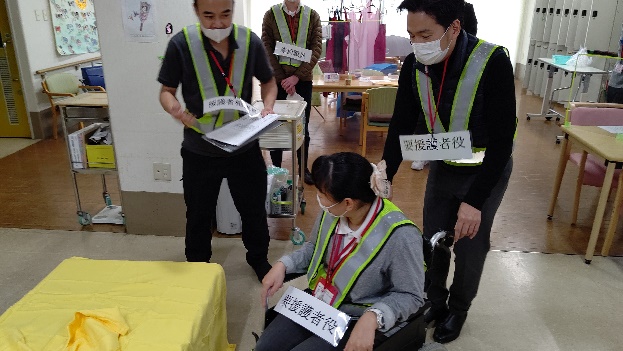 13.　災害情報の提供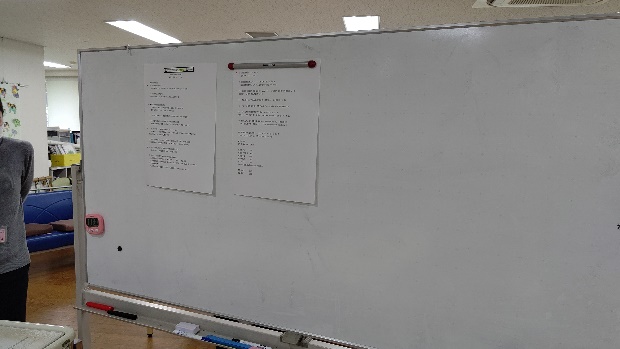 物品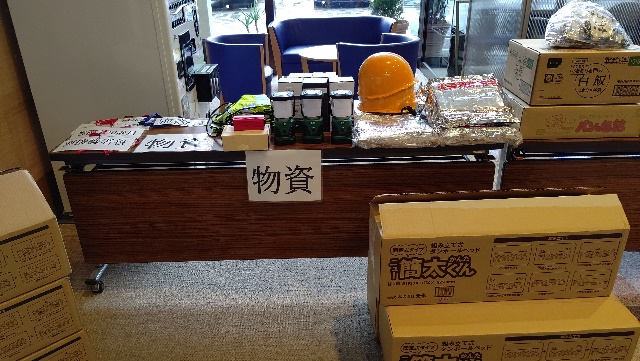 